       ҠАРАР                                           № 29                     ПОСТАНОВЛЕНИЕ« 04   » сентябрь 2013й.                                      «04» сентября 2013г.О внесении изменений в Постановление №  26 от 22 июля 2013 года «Об утверждении перечня кодов подвидов доходов по видам доходов в части, относящейся к бюджету сельского поселения  Зириклинский сельсовет муниципального района Шаранский район Республики Башкортостан, главным администратором которого является администрация сельского поселения Зириклинский  сельсоветмуниципального района Шаранский район Республики Башкортостан»    В целях своевременного получения безвозмездных поступлений в бюджет и во избежание отнесения Управлением Федерального казначейства по Республике Башкортостан указанных платежей на невыясненные поступления,п о с т а н о в л я ю:в «Перечень кодов подвидов доходов по видам доходов, главным администратором которого являются администрация сельского поселения Зириклинский сельсовет муниципального района Шаранский район Республики Башкортостан», по коду бюджетной классификации 000 2 02 04999 10 0000 151 «Прочие межбюджетные трансферты, передаваемые бюджетам поселений» добавить код подвидов доходов:2. Настоящее Постановление вступает в силу со дня его подписания.3. Контроль за исполнением настоящего Постановления оставляю за собой.    Глава сельского поселения:                                     Игдеев Р.С.Башкортостан РеспубликаһыШаран районымуниципаль районыЕрекле ауыл Советыауыл биләмәһе ХакимиәтеЕрекле ауылы, тел.(34769) 2-54-46www.zirikss@yandex. ru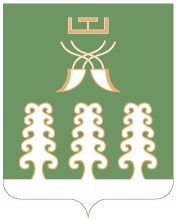 Республика Башкортостанмуниципальный районШаранский районАдминистрациясельского поселенияЗириклинский сельсоветс. Зириклы,  тел.(34769) 2-54-46www.zirikss@yandex. ru7501Межбюджетные трансферты, передаваемые бюджетам для компенсаций дополнительных расходов, возникших в результате решений, принятых органами власти другого уровня